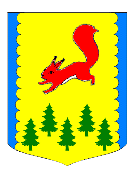 КРАСНОЯРСКИЙ КРАЙПИРОВСКИЙ МУНИЦИПАЛЬНЫЙ ОКРУГПИРОВСКИЙ ОКРУЖНОЙ СОВЕТ ДЕПУТАТОВРЕШЕНИЕО признании утратившим силу нормативно правового акта Пировского районного Совета депутатов В соответствии с Налоговым кодексом Российской Федерации, Федеральным законом от 29.06.2012 № 97-ФЗ «О внесении изменений в часть первую и часть вторую Налогового кодекса Российской Федерации и статьи 26 Федерального закона «О банках и банковской деятельности», руководствуясь статьей 61 Устава Пировского муниципального округа Красноярского края, Пировский окружной Совет депутатов РЕШИЛ:1. Признать утратившим силу решение Пировского районного Совета депутатов:- от 27.11.2017 №26-156р «О внесении изменений в решение Пировского районного Совета депутатов от 27.11.2012г. №36-211р «О системе налогообложения в виде единого налога на вмененный доход для отдельных видов деятельности на территории Пировского района на 2013 год.».2. Решение вступает в силу с момента опубликования и распространяется на правоотношения возникшие с 01.01.2021 года.30.03.2021         с. Пировское№ 10-105рПредседатель Пировского окружного Совета депутатов                Глава Пировского                муниципального округа____________ Г.И. Костыгина               ___________ А.И. Евсеев